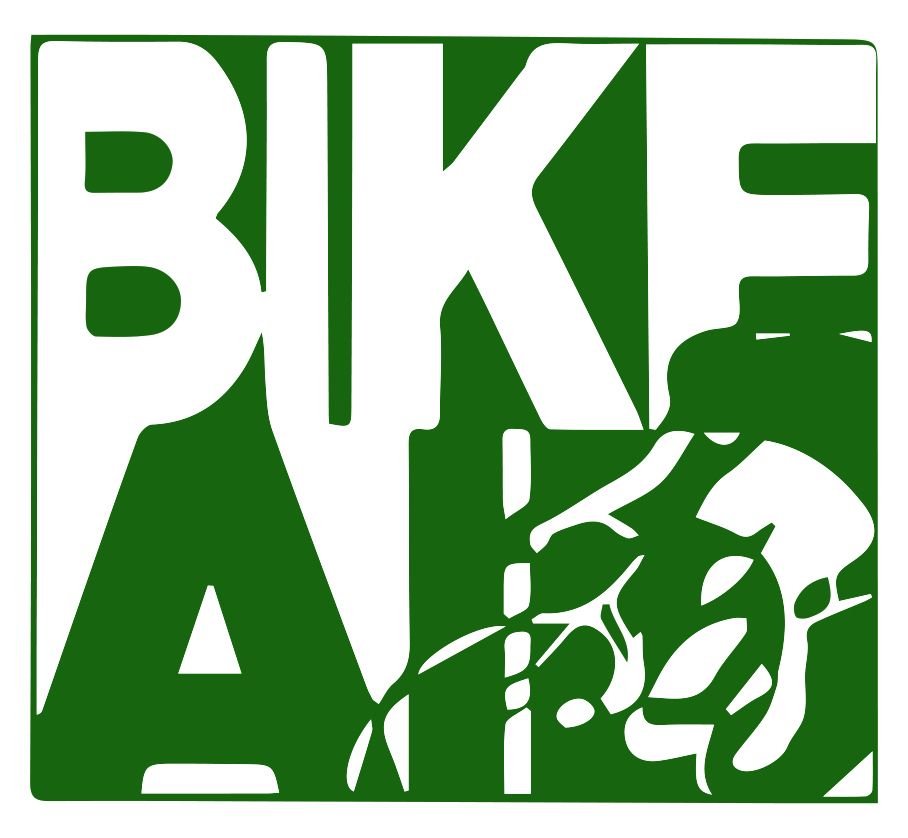  Bike Aid
The Cross Country Bikeathon for Global Development           215 Apple Blossom Ct, Vienna VA 22181www.bikeaid.us     301-944-3370    info@bikeaid.us       ________________________________________________________________________Rider InformationSummary of each routeRoutes for 2022DatesDays Miles    GoalMinimumSeattle to Washington DC     56     3000    $6000    $3000Portland OR to Washington DC     56     3000    $6000    $3000San Francisco to Washington DC     56     3000    $6000    $3000Los Angeles to Washington DC     56     3000    $6000    $3000Austin TX to Washington DC     34     1950    $3900    $1950Montreal to Washington DC     22       960    $1920    $ 960Tallahassee FL to Washington DC     20     1070    $2140    $1070Hawaii Island       4       220      $440     $220Glenallen to Anchorage Alaska       3       180      $360     $180